Diversity Monitoring Form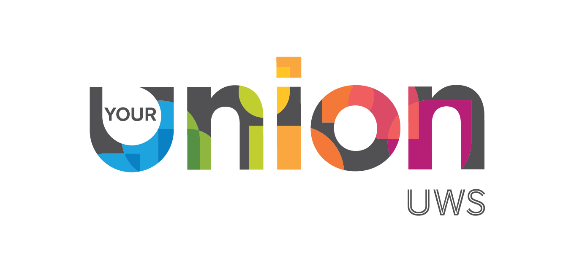 We are committed to being an Equal Opportunities Employer. We collect equality monitoring information to assess the effectiveness of our equality and diversity policy and ensure we are recruiting from all areas of our communities.  The information you provide is kept separately from the information used in recruitment decisions.  Please be assured that all the information that you provide on this monitoring form will remain anonymous and be treated as confidential. The information will be held a secure server and will be used for statistical purposes only. Please note that by returning this monitoring form you are consenting for these details to be held on computer.  Feel free to skip any question that you do not wish to answer.Please tick in the appropriate box to indicate your cultural background.White 	Scottish        English           Welsh            Northern Irish                    		Other British           Any other White background:    ______________ (please state)b. Mixed: 	Any mixed background    __________________________ (please state) 	c. Asian, Asian Scottish, English, Welsh, Northern Irish or other Asian British:Indian           Pakistani           Bangladeshi           Chinese           Any other Asian Background           ____________________ (please state)      	d. Black, Black Scottish, English, Welsh, Northern Irish or other Black British:Caribbean           African           Any other Black background          ______________________ (please state)e. Other Ethnic Background:          ______________________ (please state)f. Prefer not to say           Gender / Gender IdentityMy sexual orientation is:Heterosexual     Lesbian / Gay           Bisexual / Bi         Queer           Other           ____________ (please state)Prefer not to say           Caring ResponsibilitiesDo you have caring responsibilities?  Yes       No           If yes please tick all that applies:Children (under 18)           Disabled Children           Disabled adult (aged 18 and over)            Disabled adult (aged 65 and over)            Other             _______________ (please state)Prefer not to say           My age band is:      18-25              26-35           36-45           46-55           56 and over           Do you consider yourself to have a disability, impairment or long-term health condition?Yes             No           (If yes, please specify)How/where did you find out about this post?  _______________________________Please return this form to recruitment@uwsunion.org.ukThank you for taking the time to complete this form.Are you  Female      Male       Non Binary           Other    ____________ (please state)Have you ever or do you identify as transgender? Yes      No           Prefer not to say          